Journée au zoo de Beauval : départ à 9h30 et retour à 18h15Les enfants sont ravis , tout le monde a bien marché sous un soleil éclatant !!Ce soir Spectacle de magie à 20h15 …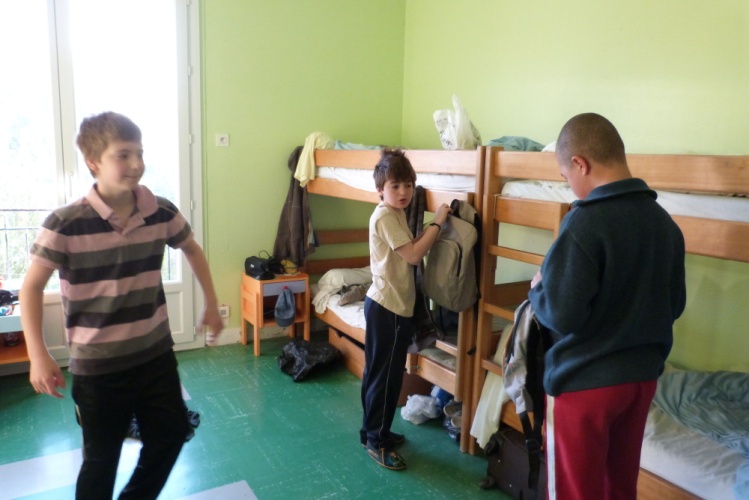 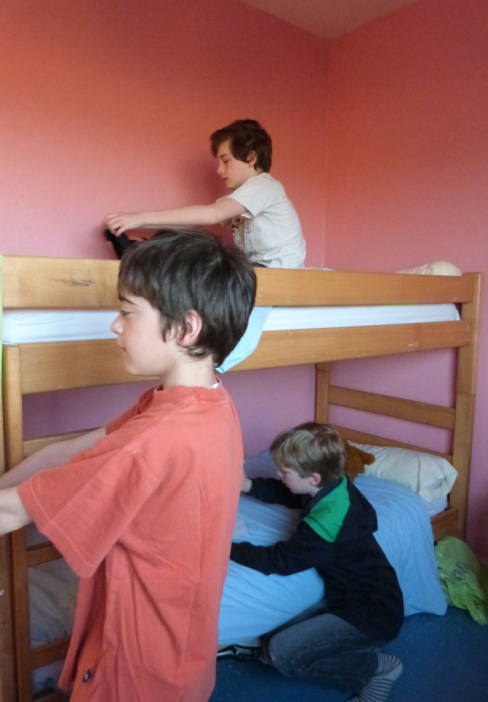 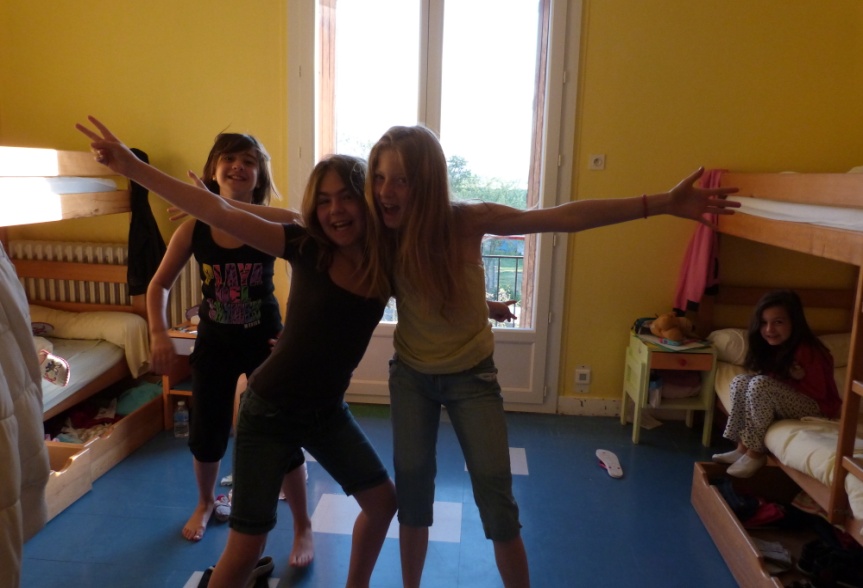 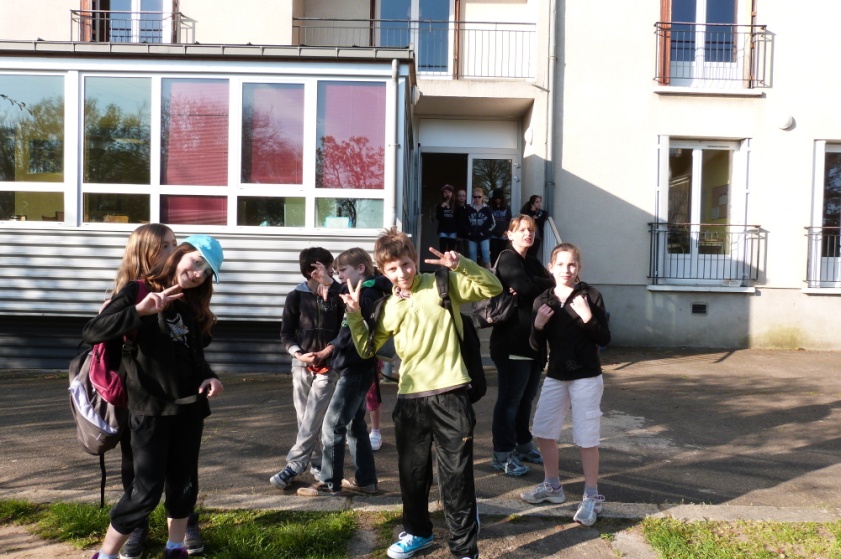 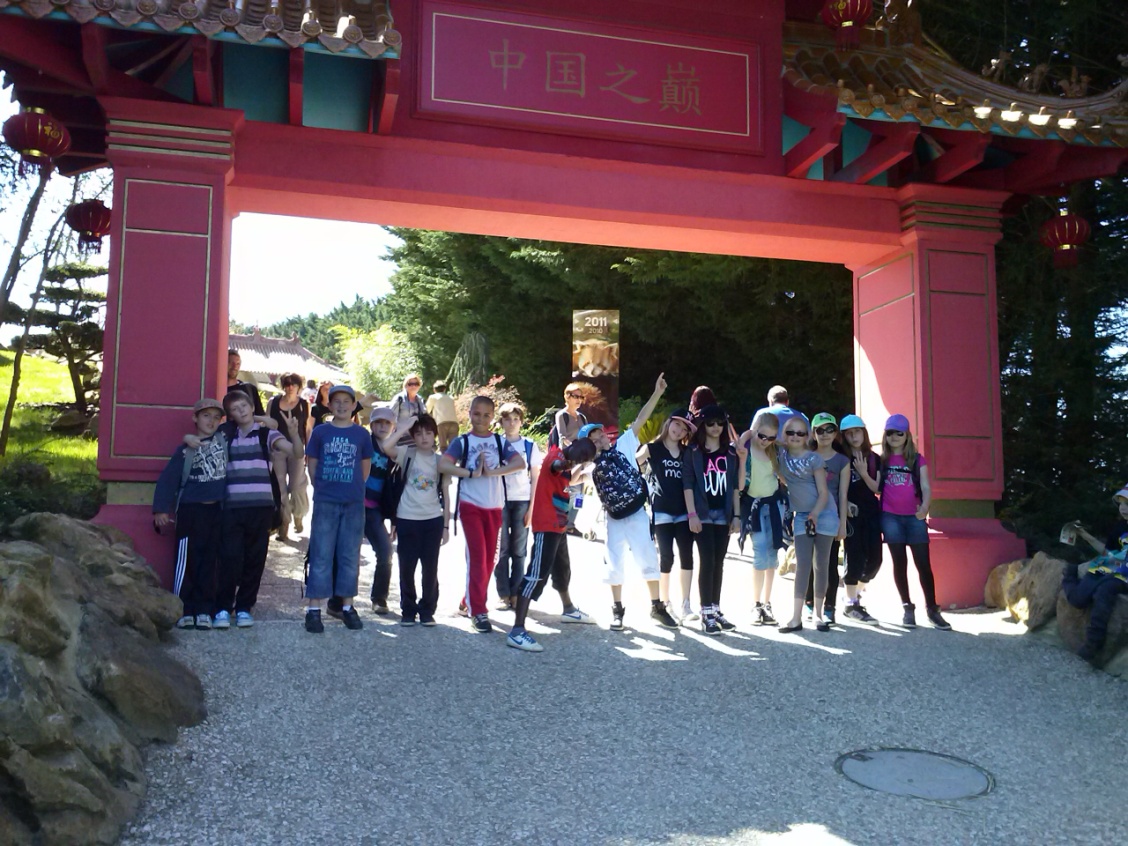 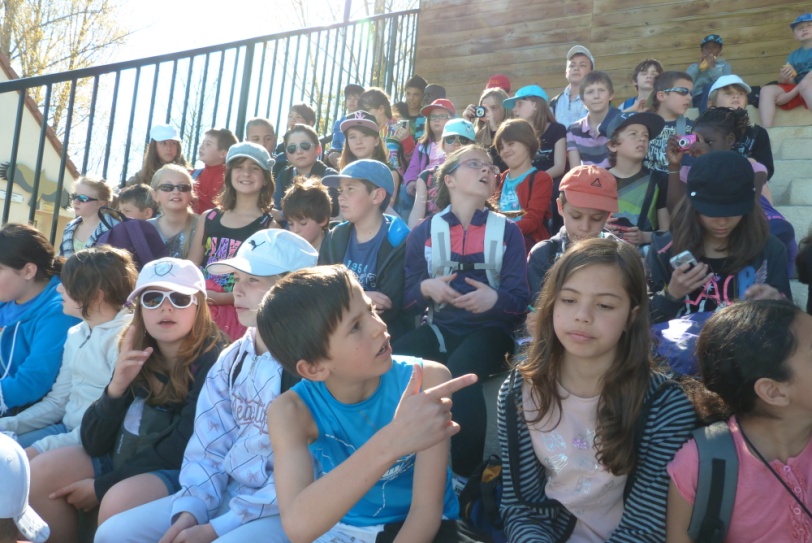 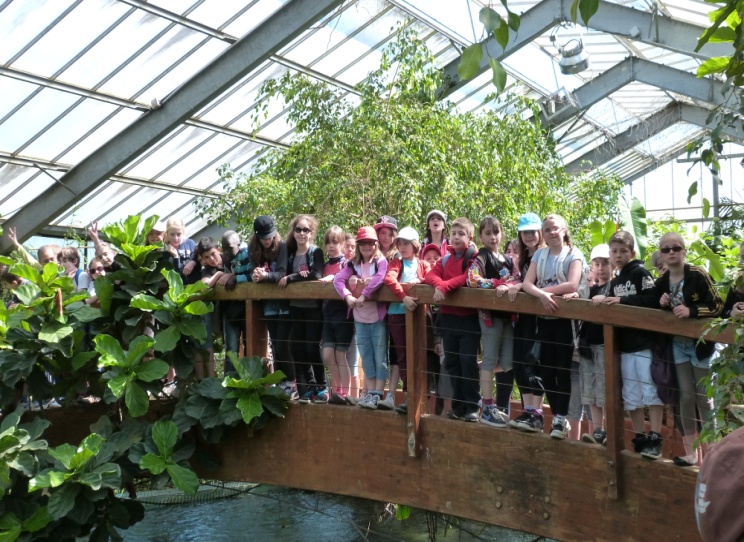 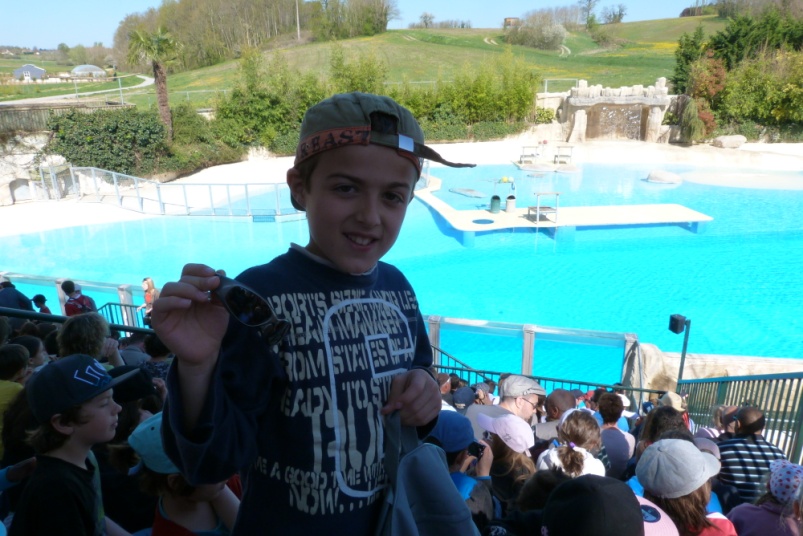 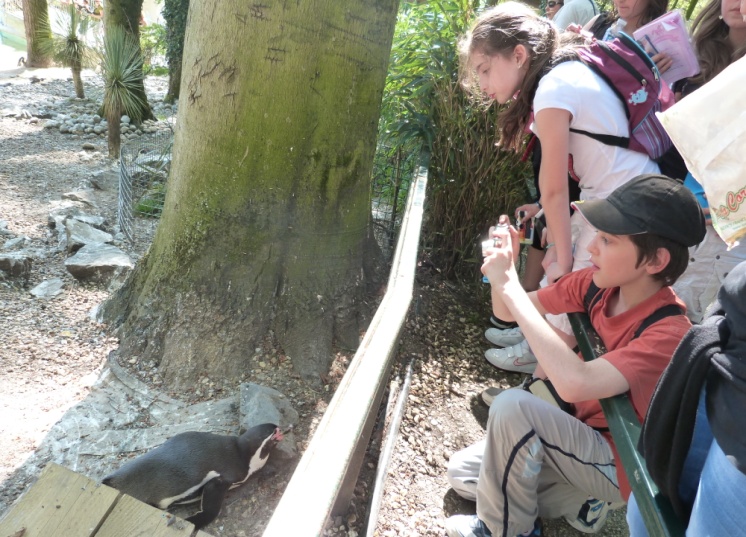 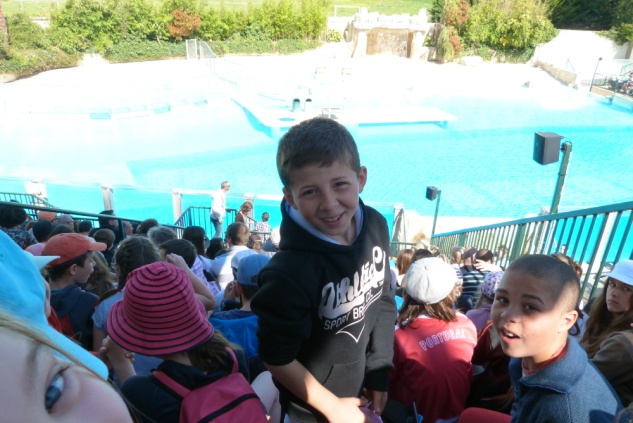 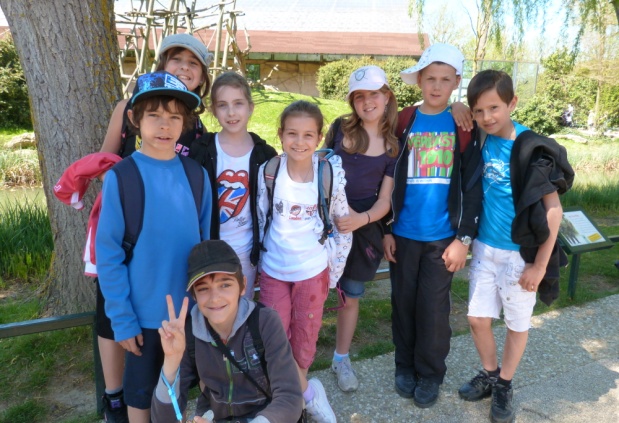 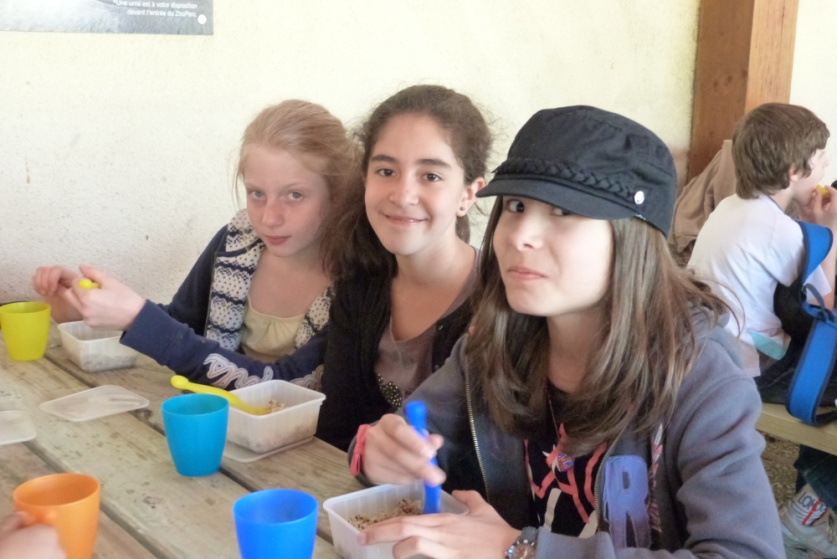 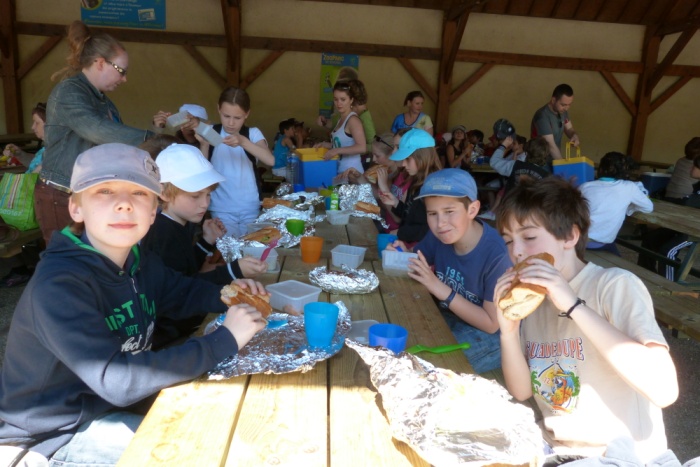 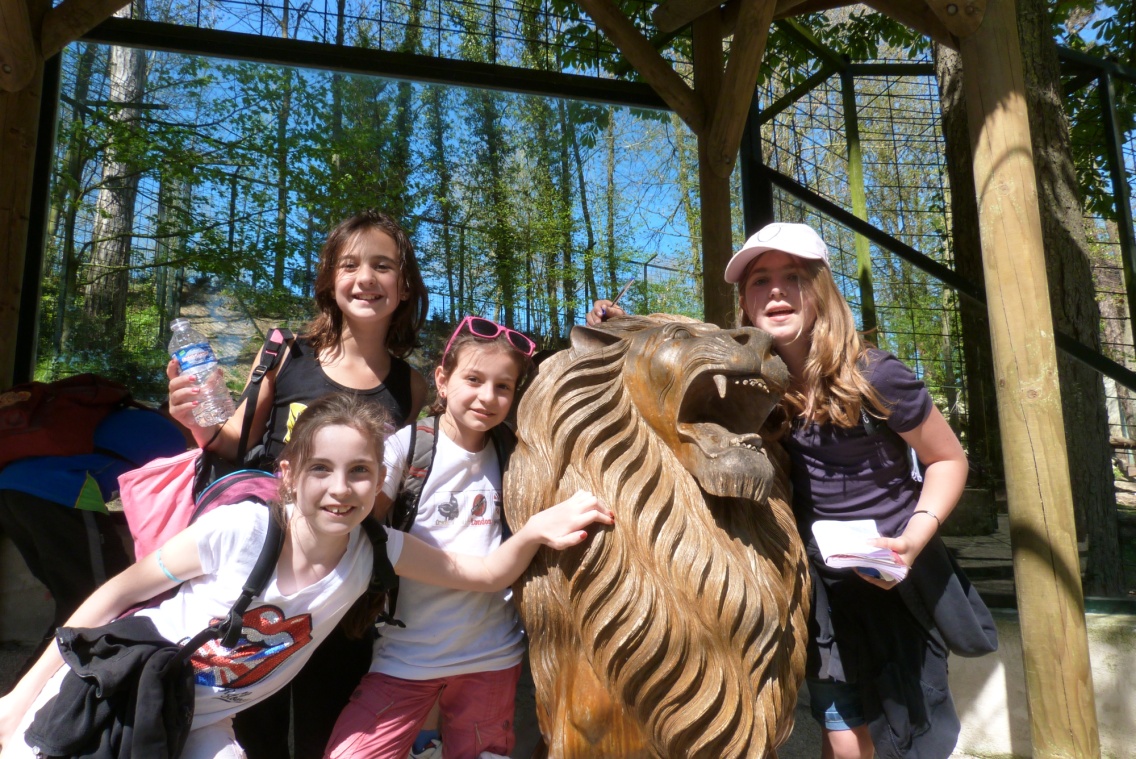 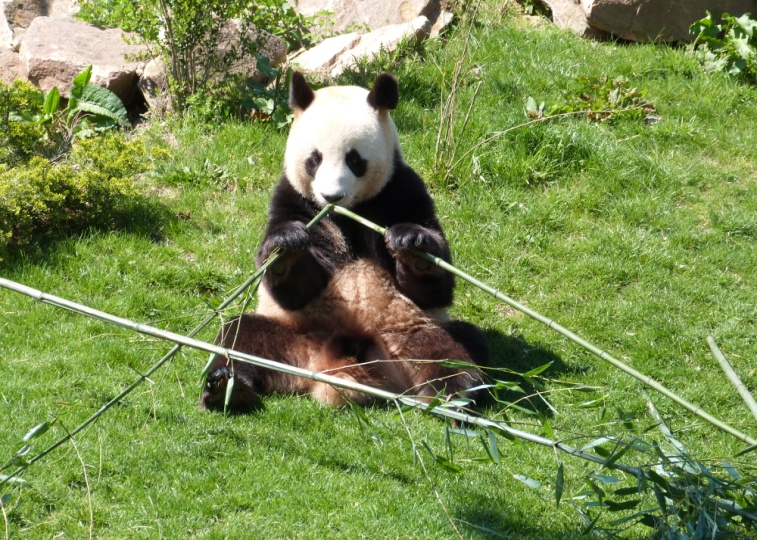 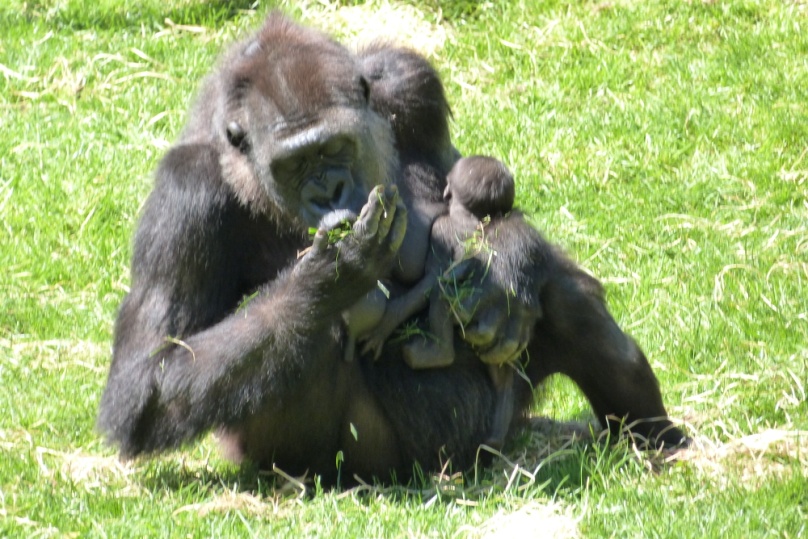 